Załącznik nr 2 do zarządzenia nr 131 Rektora Uniwersytetu Śląskiego w Katowicach z dnia 1 września 2014 r.										Załącznik nr 8 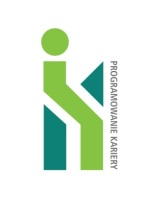 do Regulaminu uczestnictwa w projekcie „Programowanie kariery – wsparcie młodych osób na rynku pracy”UMOWA NR …. /6.1.1/2014o realizacji stażu przez Uczestnika/Uczestniczkę Projektu zawarta w dniu ……………. pomiędzy: Uniwersytetem Śląskim w Katowicach, reprezentowanym przez: …………………………………………………………………………………………………………………………………………………….zwanym w dalszej części umowy „Realizatorem Projektu” a Panią/Panem ………………………………. zam.: ……………………………………………………………………………………… urodzoną/ym dnia ……………………………………… w ………………………………..; PESEL ………………………….., Urząd Skarbowy …………………………………………………, legitymującą/cym się dowodem osobistym (seria i numer) ……………………………… wydanym przez ……………………………………………………………………………,zwaną/ym w dalszej części umowy „Stażystą”oraz………………………………………………………………………………………………………………………………………………………..z siedzibą w ……………………………………………………………, NIP: …………………………………………………………………, REGON: ………………………………………………………, reprezentowanym przez: ……………………………………………………………………………………………………………………………………………………………, zwanym w dalszej części umowy „Podmiotem przyjmującym na staż”.Postanowienia ogólne§ 1 Ilekroć w niniejszej umowie jest mowa o: „Realizatorze Projektu” – należy przez to rozumieć Uniwersytet Śląski w Katowicach; „stażu” – należy przez to rozumieć 6-miesięczny okres nabywania umiejętności praktycznych do wykonywania pracy przez wykonywanie zadań u Podmiotu przyjmującego na staż, bez nawiązania stosunku pracy z tym podmiotem; ma na celu umożliwienie Uczestnikowi/Uczestniczce Projektu nabycia umiejętności do samodzielnego wykonywania pracy oraz nabycia doświadczenia w środowisku pracy, w wymiarze 40 godzin tygodniowo; „Podmiocie przyjmującym na staż” – należy przez to rozumieć podmiot będący przedsiębiorcą lub instytucją, u którego/ej obywać się będzie staż, posiadającym/ą siedzibę główną, oddział, filię lub inną jednostkę organizacyjną na terenie województwa śląskiego;„Biurze Projektu” – należy przez to rozumieć Uniwersytet Śląski w Katowicach, Biuro Karier, ul. Bankowa 12a, 40-007 Katowice;„Stażyście” – należy przez to rozumieć  osobę będącą Uczestnikiem/Uczestniczką Projektu pt.: „Programowanie kariery – wsparcie młodych osób na rynku pracy”, kierowaną na staż przez Realizatora Projektu;„Opiekunie stażu” – należy przez to rozumieć osobę wyznaczoną przez Podmiot przyjmujący na staż (pracownik zatrudniony w tymże podmiocie) do opieki merytorycznej nad Stażystą i sprawowania nadzoru nad organizacją i przebiegiem stażu;„umowie stażowej” – należy przez to rozumieć umowę o realizacji stażu zawartą pomiędzy Realizatorem Projektu a Stażystą oraz Podmiotem przyjmującym na staż, określającą szczegółowe zasady odbywania stażu, miejsce stażu i wysokość  stypendium stażowego;„stypendium stażowym” – należy przez to rozumieć kwotę wypłacaną Stażyście przez Realizatora Projektu ze środków Unii Europejskiej w ramach realizacji Projektu.§ 2 Przedmiotem niniejszej umowy jest współpraca Stron w zakresie odbywania przez Stażystę stażu u Podmiotu przyjmującego na staż. Staż jest finansowany przez Realizatora Projektu ze środków Unii Europejskiej, w oparciu o przepisy niniejszej umowy oraz umowy nr UDA-POKL.06.01.01-24-229/13-00 z dnia 26 lutego 2014 r. o dofinansowanie Projektu pt.: „Programowanie kariery – wsparcie młodych osób na rynku pracy”, zawartej pomiędzy Wojewódzkim Urzędem Pracy w Katowicach a Uniwersytetem Śląskim w Katowicach.  Staż jest współfinansowany ze środków Unii Europejskiej w ramach Europejskiego Funduszu Społecznego. § 3Realizator Projektu oświadcza, że: staż realizowany jest w ramach Projektu pt.: „Programowanie kariery – wsparcie młodych osób na rynku pracy”;staż organizowany jest w celu rozwoju kompetencji interpersonalnych Stażystów oraz zdobycia przez Stażystów doświadczenia zawodowego w branży ICT, na stanowiskach związanych z programowaniem. § 4Stażysta oświadcza, że:spełnia warunki niezbędne do udziału w Projekcie, tj.:wiek 15 – 30 lat,miejsce zamieszkania w jednym z powiatów województwa śląskiego o stopie bezrobocia wyższej niż średnia dla województwa śląskiego na dzień 31 grudnia 2012 r., tj. w powiecie:będzińskim,częstochowskim,kłobuckim,m. Bytom,m. Chorzów,m. Częstochowa,m. Dąbrowa Górnicza,m. Jaworzno,m. Piekary Śląskie,m. Siemianowice Śląskie,m. Sosnowiec,m. Świętochłowice,m. Zabrze,lublinieckim,myszkowskim,rybnickim,tarnogórskim,wodzisławskim,zawierciańskim,żywieckim,posiada status osoby bezrobotnej lub jest nieaktywna zawodowo,posiada wykształcenie wyższe (minimum pierwszego stopnia); wyraża zgodę na przetwarzanie jego danych osobowych zarówno przez Realizatora Projektu, jak i Podmiot przyjmujący na staż, na potrzeby realizacji niniejszej umowy. § 5Podmiot przyjmujący na staż oświadcza, że: nie jest w stanie likwidacji ani upadłości; deklaruje chęć udziału w Projekcie oraz wyraża zgodę na założenia projektowe, w tym m.in. na wypełnienie dokumentacji projektowej, wizytę przedstawiciela Realizatora Projektu w miejscu odbywania stażu, wypełnianie dokumentów związanych z oceną Stażysty; wzór Deklaracji udziału w Projekcie Podmiotu przyjmującego na staż stanowi załącznik nr 1 do niniejszej umowy. Zobowiązania Realizatora Projektu§ 6 Realizator Projektu zobowiązany jest do opracowania w porozumieniu z Podmiotem przyjmującym na staż Programu stażu. Realizator Projektu zobowiązany jest do wypłaty na rzecz Stażysty stypendium stażowego z tytułu odbywania przez niego stażu zawodowego, przyznanego na okres od dnia rozpoczęcia do dnia zakończenia lub zaprzestania uczestnictwa w stażu. Stypendium stażowe wypłacane jest z dołu, w okresach miesięcznych, do 15 dni od dnia upływu okresu, za który świadczenie jest wypłacane. Stypendium stażowe wynosi maksymalnie 8024,00 zł brutto, za odbycie stażu określonego 
w § 12, pomniejszone o należne składki na ubezpieczenia społeczne i ubezpieczenie zdrowotne, w wysokości określonej obowiązującymi przepisami prawa. Wypłaty miesięcznego stypendium stażowego dokonuje się na podstawie:Karty Stażu prowadzonej przez Stażystę i zaakceptowanej przez Opiekuna stażu, dostarczonej przez Stażystę w ciągu 3 dni roboczych po zakończeniu miesiąca kalendarzowego, za który ma być wypłacone stypendium; wzór Karty Stażu stanowi załącznik nr 2 do niniejszej umowy;wypełnionej Ankiety dla Stażysty; wzór ankiety stanowi załącznik nr 4 do niniejszej umowy;wypełnionej Ankiety dla Podmiotu przyjmującego na staż; wzór ankiety stanowi załącznik nr 5 do niniejszej umowy;rachunku; wzór rachunku stanowi załącznik nr 6 do niniejszej umowy. Miesięczne stypendium stażowe wypłacane jest w formie przelewu na numer konta………………………………………………………………………………………. do 15-go każdego miesiąca za miesiąc poprzedni. Realizator Projektu zobowiązany jest ponadto:monitorować przebieg stażu; kontrolować Karty Stażu;po zakończeniu stażu wydać Stażyście zaświadczenie potwierdzające udział w stażu. Realizator Projektu zobowiązuje się ubezpieczyć Stażystę od następstw nieszczęśliwych wypadków (w miejscu stażu oraz w drodze do i z miejsca stażu).Realizator Projektu pokrywa koszt badań wstępnych. Realizator Projektu i Podmiot Przyjmujący na staż wspólnie ustalają, że badania wstępne zostaną przeprowadzone w jednostce służby zdrowia wspólnie uzgodnionej przez Realizatora Projektu i Podmiot przyjmujący na staż. Wyżej wspomniane podmioty ustalają, że skierowanie na badanie zostanie wystawione przez Realizatora Projektu po zaakceptowaniu przez Podmiot przyjmujący na staż.Zobowiązania Stażysty§ 7Stażysta zobowiązuje się do: sumiennego i rzetelnego wykonania zadań, powierzonych na podstawie niniejszej umowy, wynikających z Programu Stażu oraz stosowania się do poleceń Podmiotu przyjmującego na staż i Opiekuna stażu, o ile nie są one sprzeczne z prawem; przestrzegania przepisów i zasad obowiązujących pracowników zatrudnionych w Podmiocie przyjmującym na staż, w szczególności regulaminu pracy, przepisów o ochronie informacji niejawnych, zasad bezpieczeństwa i higieny pracy oraz przepisów przeciwpożarowych; wykonywania powierzonych obowiązków z dbałością o interes Podmiotu przyjmującego na staż, jego dobre imię, a także z poszanowaniem mienia stanowiącego własność Podmiotu przyjmującego na staż; nieprzychodzenia do pracy pod wpływem alkoholu czy środków odurzających; przestrzegania Regulaminu uczestnictwa w Projekcie, stanowiącego załącznik do zarządzenia nr 35 Rektora Uniwersytetu Śląskiego w Katowicach z dnia 21 marca 2014 r., z późn. zm., Programu Stażu oraz postanowień niniejszej umowy; zawiadomienia Realizatora Projektu o każdym naruszeniu przez Podmiot przyjmujący na staż postanowień niniejszej umowy.Stażysta zobowiązany jest do spełniania przez okres obowiązywania umowy warunków udziału w Projekcie, o których mowa w § 4 pkt 1 lit. b, c i d niniejszej umowy. W przypadku, kiedy Stażysta przestanie spełniać jeden z wymienionych warunków udziału w Projekcie, jest zobowiązany niezwłocznie zawiadomić o tym fakcie Realizatora Projektu. Skutki z tym związane określa § 12 ust. 9 niniejszej umowy stosowany odpowiednio. Stażysta zobowiązuje się, że w okresie obowiązywania niniejszej umowy nie nawiąże z Podmiotem przyjmującym na staż dodatkowego, innego niż ta umowa, stosunku prawnego, na podstawie którego będzie odpłatnie wykonywał pracę, usługi lub dzieło na rzecz Podmiotu przyjmującego na staż.Stażysta zobowiązuje się czas stażu u Podmiotu przyjmującego na staż przeznaczyć wyłącznie na wykonywanie obowiązków i zdobywanie umiejętności zawodowych.Zobowiązania Podmiotu przyjmującego na staż § 8Podmiot przyjmujący na staż zobowiązany jest do przygotowania wspólnie z Realizatorem Projektu Programu Stażu, którego wzór stanowi załącznik nr 3 do niniejszej umowy. Program Stażu zawiera informację na temat zawodu lub specjalności, w której Stażysta zdobywać będzie doświadczenie, a także zakres wykonywanych przez Stażystę czynności, rodzaj uzyskiwanych kwalifikacji lub umiejętności zawodowych oraz sposób potwierdzenia nabytych kwalifikacji lub umiejętności zawodowych. Zmiana Programu Stażu wymaga zgody Realizatora Projektu. Podmiot przyjmujący na staż jest zobowiązany do powierzania Stażyście zadań zgodnie z Programem Stażu. Podmiot przyjmujący na staż, bez zgody Realizatora Projektu, nie może zlecać Stażyście zadań nieobjętych Programem Stażu, niezgodnych z opisem powierzonego stanowiska. Podmiot przyjmujący na staż zobowiązany jest do przygotowania nieodpłatnie stanowiska pracy, które umożliwi Stażyście właściwe wykonywanie obowiązków. Podmiot przyjmujący na staż jest zobowiązany do: wyznaczenia Opiekuna stażu, a w przypadku więcej niż jednego Stażysty Opiekunów stażu oraz wskazania Realizatorowi Projektu na piśmie imienia i nazwiska, a także stanowiska zajmowanego przez pracownika/pracowników wyznaczonego/wyznaczonych na Opiekuna stażu, wraz z danymi teleadresowymi; wzór formularza wyznaczenia Opiekuna stażu stanowi załącznik nr 7 do niniejszej umowy;zapewnienia Stażyście profilaktycznej ochrony zdrowia oraz bezpiecznych i higienicznych warunków pracy w zakresie stosowanym dla innych zatrudnionych pracowników oraz w zakresie określonym właściwymi dla sprawy przepisami prawa;zapoznania Stażysty z zasadami i przepisami obowiązującymi go w miejscu pracy, jak również z przepisami o ochronie informacji niejawnych;w przypadku wypadku przy pracy, wywiązania się z wszystkich obowiązków związanych z uzyskaniem przez Stażystę należnych z tego tytułu świadczeń, a w szczególności przygotowania dokumentacji powypadkowej i zawiadomienia Realizatora Projektu;udzielania Stażyście wskazówek i pomocy merytorycznej mających na celu zapewnienie Stażyście należytego wywiązywania się z powierzonych obowiązków oraz zdobycie wiedzy, kompetencji i umiejętności wzmacniających pozycję Stażysty na rynku pracy;zawiadomienia Realizatora Projektu o przerwaniu odbywania stażu przez Stażystę, każdej nieusprawiedliwionej nieobecności Stażysty oraz o innych zdarzeniach mających wpływ na realizację Programu Stażu;zapewnienia należytej ochrony danych osobowych Stażysty, zgodnie z przepisami ustawy z dnia 29 sierpnia 1997 r. o ochronie danych osobowych (tekst jednolity Dz. U. z 2002 r., Nr 101, poz. 926, z późn. zm.);zawiadamiania Realizatora Projektu o wszelkich naruszeniach przez Stażystę postanowień niniejszej umowy;niedyskryminowania Stażysty.Podmiot przyjmujący na staż zobowiązuje się do nieubiegania się o refundację czy sfinansowanie kosztów odbywania stażu z innych źródeł. Podmiot przyjmujący na staż zobowiązuje się do wyznaczenia innej osoby na Opiekuna stażu w sytuacji, gdy osoba pierwotnie wyznaczona na Opiekuna stażu, w trakcie realizacji stażu, nie może w dalszym ciągu sprawować opieki merytorycznej nad Stażystą i nadzoru nad organizacją i przebiegiem stażu. Wówczas Podmiot przyjmujący na staż zobowiązany jest do złożenia Realizatorowi Projektu pisemnego wyjaśnienia przyczyn zmiany Opiekuna stażu i wyznaczenia nowego Opiekuna stażu. Podmiot przyjmujący na staż zobowiązuje się, że w okresie obowiązywania niniejszej umowy nie nawiąże ze Stażystą dodatkowego, innego niż ta umowa, stosunku prawnego, na podstawie którego Stażysta odpłatnie będzie wykonywał pracę, usługi lub dzieło na rzecz Podmiotu przyjmującego na staż. Podmiot przyjmujący na staż nie ponosi żadnych kosztów związanych z wynagrodzeniem dla Stażysty. Podmiot przyjmujący na staż zobowiązany jest do zatwierdzania Kart Stażu, wypełnianych przez Stażystę, niezwłocznie od otrzymania jej od Stażysty. W przypadku wątpliwości co do zgodności Karty Stażu ze stanem faktycznym, Podmiot przyjmujący na staż zobowiązany jest zgłosić ten fakt Realizatorowi Projektu. Podmiot przyjmujący na staż wyraża zgodę na wypełnianie i dostarczanie wszelkich dokumentów projektowych związanych z prawidłową realizacją stażu, m. in. dokumentów związanych z oceną Stażysty oraz dokumentów niezbędnych na potrzeby ewaluacji i monitoringu Projektu. Podmiot przyjmujący na staż wyraża chęć współpracy i zgodę na założenia projektowe, w tym na wizyty przedstawiciela Realizatora Projektu w miejscu odbywania stażu przez Stażystę.Podmiot przyjmujący na staż zobowiązany jest do przechowywania dokumentacji dotyczącej odbywania stażu co najmniej do 31 grudnia 2020 r. Podmiot przyjmujący na staż i Realizator Projektu zgodnie ustalają, że badania wstępne zostaną przeprowadzone zgodnie z § 6 ust. 10.Odbywanie stażu§ 9Stażysta odbywa staż u Podmiotu przyjmującego na staż w celu zdobycia wiedzy i praktycznych umiejętności zawodowych, bez nawiązywania stosunku pracy z tym podmiotem.Świadczenie pracy w ramach stażu następuje w wymiarze 40 godzin tygodniowo przez 6 miesięcy.Staż realizowany u Podmiotu przyjmującego na staż, działającego w systemie zmianowym, nie może odbywać się podczas zmiany nocnej.§ 10Miejscem odbywania stażu jest …………………………………………………………………………………………………………… § 11Stażysta zdobywa doświadczenie zawodowe poprzez wykonywanie zadań, zgodnych z Programem Stażu.Powierzenie zadań innych niż wcześniej przewidziane lub zadań wykraczających poza Program Stażu, wymaga zgody Realizatora Projektu. § 12Staż rozpocznie się dnia ……………………. , a zakończy dnia …………………….. Pełny staż trwa 6 miesięcy. Stażysta i Podmiot przyjmujący na staż zobowiązują się do nieprzerwanej realizacji stażu w terminie, o którym mowa w ust. 1 niniejszego paragrafu. Stażyście przysługują 2 dni wolne za każde 30 dni kalendarzowych odbytego stażu.Dni wolnych udziela się na pisemny wniosek Stażysty, skierowany do Podmiotu przyjmującego na staż przy jednoczesnym zawiadomieniu Realizatora Projektu.Za dni wolne przysługuje Stażyście stypendium stażowe.W przypadku niezdolności do pracy Stażysta zobowiązany jest do przedstawienia odpowiedniego zaświadczenia lekarskiego.Przerwanie stażu przez Stażystę wymaga zgody Realizatora Projektu i Podmiotu przyjmującego na staż, wyrażonej na piśmie, w formie aneksu do umowy. Stażysta zobowiązuje się spełniać, w okresie przerwy w stażu, warunki, o których mowa w § 4 pkt 1 lit. b, c i d umowy. W przypadku niespełnienia któregoś z warunków, Stażysta nie będzie miał możliwości kontynuowania stażu. W przypadku podania przez Stażystę niezgodnych z prawdą informacji, o których mowa w § 4 pkt 1, w przypadku naruszenia przez Stażystę § 7 ust. 1 niniejszej umowy oraz w przypadku niespełnienia warunków określonych w ust. 9 niniejszego paragrafu, Stażysta nie otrzymuje stypendium stażowego lub jest zobowiązany do jego zwrotu. § 13Czas trwania stażu określony w § 12 ust. 1 jest czasem obowiązywania niniejszej umowy.Realizator Projektu może rozwiązać niniejszą umowę w trybie natychmiastowym, z winy Stażysty lub Podmiotu przyjmującego na staż, w przypadku naruszenia przez:          1) Stażystę obowiązków określonych w § 7 umowy (zgodnie z § 7 Regulaminu uczestnictwa
              w Projekcie);         2) Podmiot przyjmujący na staż obowiązków określonych w § 8 umowy.  Rozwiązanie umowy wymaga zachowania formy pisemnej i wywiera skutek natychmiastowy.W przypadku, gdy Stażysta naruszy swoje obowiązki, zwłaszcza te, o których mowa w § 7 ust. 1 umowy, Realizator Projektu zobowiązany jest, niezwłocznie po otrzymaniu od Podmiotu przyjmującego na staż pisemnego zawiadomienia o naruszeniu przez Stażystę jednego z wymienionych obowiązków, do sprawdzenia zasadności zawartych w zawiadomieniu zarzutów, a w przypadku potwierdzenia ich, do natychmiastowego rozwiązania niniejszej umowy ze Stażystą. W przypadku naruszenia przez Podmiot przyjmujący na staż obowiązków, określonych w § 8 ust. 4 pkt. 1-9 oraz ust. 6, Realizator Projektu zobowiązany jest, niezwłocznie po otrzymaniu od Stażysty pisemnego zawiadomienia o naruszeniu przez Podmiot przyjmujący na staż jednego z wymienionych obowiązków, do sprawdzenia zasadności zawartych w zawiadomieniu zarzutów, a w przypadku potwierdzenia ich, do natychmiastowego rozwiązania niniejszej umowy z Podmiotem przyjmującym na staż. § 14Realizator Projektu nie ponosi odpowiedzialności za szkody wyrządzone przez Stażystę i wobec Stażysty, powstałe przy wykonywaniu niniejszej umowy. Podmiot przyjmujący na staż ponosi odpowiedzialność za szkody nieumyślnie wyrządzone przez Stażystę w ramach wykonywania zadań powierzonych podczas stażu. § 15Podmiot przyjmujący na staż i Stażysta zobowiązani są do: sporządzenia, wypełnienia oraz przedłożenia Realizatorowi Projektu wszystkich wymaganych przez niego dokumentów, związanych z realizacją stażu. Realizator Projektu zastrzega sobie prawo wglądu do dokumentów Podmiotu przyjmującego na staż i Stażysty, związanych z realizowanym stażem. Podmiot przyjmujący na staż i Stażysta zobowiązani są do poddania się kontroli Realizatora Projektu, jak i Instytucji Pośredniczącej, Instytucji Zarządzającej lub innego organu sprawującego kontrolę w zakresie wydatkowania funduszy unijnych. Postanowienia końcowe§ 16 Osobami do kontaktu w ramach niniejszej umowy po stronie Realizatora Projektu są:Koordynator Projektu: Agnieszka Dunaj, e-mail: agnieszka.dunaj@us.edu.pl, tel. 32 359 19 82, tel. kom. 509 685 727;Specjalista ds. Administracyjnych: Katarzyna Anuszkiewicz, e-mail: katarzynaanuszkiewicz@us.edu.pl, tel. 32 359 20 32. O wszelkich zmianach dotyczących osób do kontaktu Strony zostaną poinformowane drogą
 elektroniczną – Stażysta na adres e-mail podany w Deklaracji uczestnictwa w Projekcie; Podmiot
 przyjmujący na staż na adres e-mail podany w Deklaracji udziału w Projekcie Podmiotu
 przyjmującego na staż. Zmiana osób do kontaktu po stronie Realizatora Projektu nie wymaga formy pisemnej,
 podpisanej przez wszystkie Strony.§ 17Wszelkie zmiany niniejszej umowy wymagają formy pisemnej, pod rygorem nieważności i są skuteczne po podpisaniu przez wszystkie Strony, z zastrzeżeniem § 16 ust. 3 umowy. § 18Strony są zobowiązane do zgłaszania pozostałym Stronom zmian adresu. W przypadku zaniedbania tego obowiązku, przesyłkę przesłaną na ostatnio wskazany adres przyjmuje się za doręczoną.§ 19W sprawach nieuregulowanych niniejszą umową zastosowanie mają przepisy ustawy z dnia 23 kwietnia 1964 r. – Kodeks cywilny, Regulaminu uczestnictwa w Projekcie, o którym mowa w § 7 ust. 1 pkt 5 umowy oraz umowa o dofinansowanie Projektu w ramach Programu Operacyjnego Kapitał Ludzki nr UDA-POKL.06.01.01-24-229/13-00 z dnia 26 lutego 2014 r. § 20Wszelkie spory mogące wynikać w związku z wykonywaniem niniejszej umowy będą rozstrzygane przez właściwy sąd powszechny.§ 21Załączniki do niniejszej umowy: załącznik nr 1 Deklaracja udziału w Projekcie Podmiotu przyjmującego na staż – wzór;  załącznik nr 2 Karta Stażu – wzór;załącznik nr 3 Program Stażu – wzór;załącznik nr 4 Ankieta dla Stażysty – wzór;załącznik nr 5 Ankieta dla Podmiotu przyjmującego na staż – wzór;załącznik nr 6 rachunek – wzór;załącznik nr 7 Wyznaczenie Opiekuna/ Opiekunów stażu przez Podmiot przyjmujący na staż – wzór. Załączniki stanowią integralną część niniejszej umowy. § 22Umowa została sporządzona w czterech jednobrzmiących egzemplarzach, po jednym dla każdej ze Stron i jeden dla Kwestora Uniwersytetu Śląskiego w Katowicach. OświadczenieOświadczam, iż zapoznałem(-am) się z  Regulaminem uczestnictwa w projekcie pt.: „Programowanie kariery – wsparcie młodych osób na rynku pracy” i będę się stosował(-a) do zasad tego regulaminu.………………………………………………………………………………………………………………………………………Podpis Uczestnika/Uczestniczki ProjektuPodpis Uczestnika/Uczestniczki ProjektuPodpis Uczestnika/Uczestniczki ProjektuWydatek strukturalnyObszar tematyczny            ………………………..Kod                                       ………………………..Cel                                        ………………………..Kwota zł                              ………………………..Wydatek strukturalnyObszar tematyczny            ………………………..Kod                                       ………………………..Cel                                        ………………………..Kwota zł                              ………………………..Wydatek strukturalnyObszar tematyczny            ………………………..Kod                                       ………………………..Cel                                        ………………………..Kwota zł                              ………………………..………………………………………………………………………………………………………………………………………………Realizator ProjektuKwestorPodmiot przyjmujący na stażPodmiot przyjmujący na stażStażysta